Read Genesis 4:1-26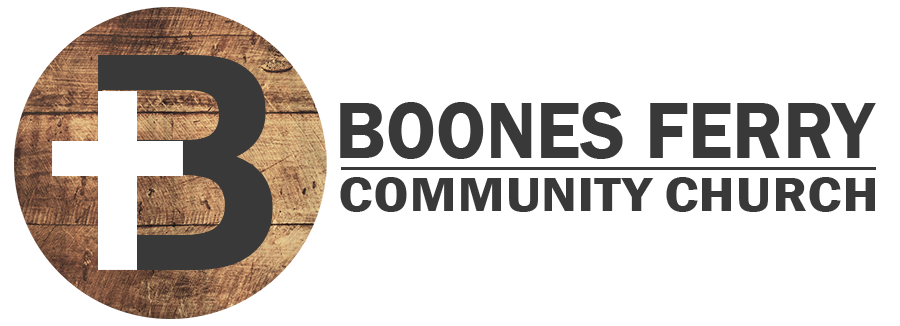 1. What did you learn from the sermon or Word Like Fire? 2. Compare the descriptions of Cain and Able's offerings. Why might God have rejected Cain's while accepting Able's and what does your answer teach you about God? (For help look at Heb. 11:4)3. What did God tell Cain to do in order to have his offerings accepted? What terrible choice did he make instead and what does this teach you about the nature of sin?  4. How did God show grace to Cain even after exiling him? How has God shown you undeserved grace in your own life? 5. Read verse 23-24. How does Lamech's revenge demonstrate the escalating nature of sinful depravity? 6. What hopeful and redemptive detail to we read at the very end of chapter 4? What does this teach us to do when sin is increasing in our society? 7. Reflection. What sin might God be calling you to master in the power of His Spirit. Prayer Focus: Let’s pray that we would not reject God's grace in Christ to overcome sin in our lives.